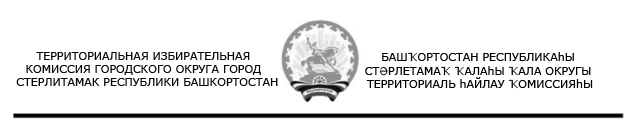 Р Е Ш Е Н И Е04 июля 2020 года							№ 131/624-4г. Стерлитамак                     Об объеме сведений о зарегистрированных кандидатах в депутаты, подлежащих доведению до избирателей на выборах депутатов Совета городского округа город Стерлитамак Республики Башкортостан  пятого созыва 13 сентября  2020 годаВ соответствии с частью 8 статьи 23, частью 9 статьи 40 Кодекса Республики Башкортостан о выборах, территориальная избирательная комиссия городского округа город Стерлитамак Республики Башкортостан, на которую постановлением Центральной избирательной комиссии Республики Башкортостан от 07 апреля 2016 года №137/11-5  возложены полномочия избирательной комиссии городского округа город Стерлитамак Республики Башкортостан, решила:           1.Установить следующий объем сведений о зарегистрированных кандидатах в депутаты, подлежащих доведению до избирателей на выборах депутатов Совета городского округа город Стерлитамак  Республики Башкортостан  пятого созыва13 сентября 2020 года:фамилия, имя, отчество кандидата;год рождения;образование;сведения о месте жительства (наименование субъекта Российской Федерации, района, города, иного населенного пункта);основное место работы или службы, занимаемая должность (в случае отсутствия основного места работы или службы – род занятий);если кандидат является депутатом, но работает на непостоянной основе – сведения об этом одновременно с указанием наименования соответствующего представительного органа;если кандидат выдвинут избирательным объединением – слова «выдвинут избирательным объединением» с указанием наименования этого избирательного объединения;если	кандидат	сам	выдвинул	свою	кандидатуру –	слово«самовыдвижение»;если зарегистрированный кандидат указал в заявлении о согласии баллотироваться свою принадлежность к политической партии, иному общественному объединению, указываются краткое наименование соответствующей политической партии, иного общественного объединения и статус зарегистрированного кандидата в этой политической партии, ином общественном объединении;в случае, если у зарегистрированного кандидата имелась или имеется судимость, указываются сведения о его судимостях: номер (номера), часть (части), пункт (пункты), наименование (наименования) статей соответствующего закона, а если судимость снята или погашена – сведения о дате снятия или погашения судимости; сведения о размере доходов кандидата в валюте Российской Федерации, а также об имуществе, принадлежащем кандидату на праве собственности (в том числе совместной собственности): наименование недвижимого имущества с указанием суммарной площади отдельно по видам (жилые дома, квартиры, земельные участки); вид транспортных средств, их количество (за исключением случая, предусмотренного частью 7 статьи 40 Кодекса Республики Башкортостан о выборах);информация о фактах представления кандидатами недостоверных сведений, предусмотренных статьями 40, 46 Кодекса (если такая информация имеется).2. Контроль за выполнением настоящего решения возложить на председателя  территориальной избирательной комиссии городского округа город Стерлитамак Республики Башкортостан Сизова Е.В.Председатель территориальнойизбирательной комиссии				Е.В. Сизов	Секретарь территориальнойизбирательной комиссии 	   			Е.И. Загуменникова